										OMB Control No:  3245-0361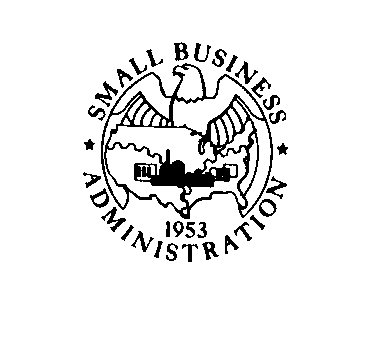 											Expiration Date:  COMMUNITY ADVANTAGE LENDER PARTICIPATION APPLICATIONThe Community Advantage Lender Participation Application (Application) should be completed by lenders requesting to approve loans under the Community Advantage Pilot Program (CA Pilot Program).  Please complete Section 1 before completing Sections 2, 3 and 4.  Section 1 will assist the lender in determining whether the organization meets the criteria to apply for participation in the CA Pilot Program. After completing the questions in Section 1 and the lender initially determines that it is eligible to apply for the CA Pilot Program, the lender should complete Sections 2, 3 and 4.  If the lender determines that it is not eligible to apply for the CA Pilot Program, then the lender is not eligible to submit this Application.    Sections 3 and 4 identify all required documents that lenders must submit along with this Application.  Also, please review the “Community Advantage Participant Guide” for a more detailed explanation of CA Pilot Program requirements.SECTION 1.	 Lender’s Eligibility QuestionsSECTION 2.	 Lender Contact Information  SECTION 3. Required Documents	(Submit the documents identified in this section as part of Application)																SECTION 3:  Required Documents (Submit the documents identified in this section as part of Application)SECTION 4:  Representations and CertificationsAuthorized Representative:  The undersigned is an authorized representative of the Organization submitting an application to participate in the CA Pilot Program.  Organization:  The undersigned certifies that the Organization has filed articles of incorporation and by-laws with either the SBA or the CDFI Fund in connection with their participation in the 504, Microloan, and/or CDFI programs and that those organizing documents submitted have not materially changed.  Alternatively, if material changes have occurred, the undersigned certifies that a copy of the current articles of incorporation and/or by-laws is included with this application.State Regulation:  The undersigned certifies that the Organization is not subject to regulation by a state financial regulator.  Alternatively, if the Organization is subject to state regulation, the undersigned certifies that the Organization is in good standing with the State regulator and provides the following information to SBA with this application:Copy of the State statute or regulations governing the Organization’s operationsCopy of the latest report of examination of OrganizationDescription of State prescribed capital requirements and a certification that the Organization meets the established capital requirements.Additional Information:  The undersigned gives SBA permission to obtain any additional information necessary regarding the Organization’s relationship with creditors, other federal agencies, or other entities as necessary to evaluate the application.  Correct Information:  The undersigned also certifies that the information provided has been accurately prepared on behalf of the Organization and that the information is true and correct, to the best of his or her knowledge, and that due diligence has been exercised to obtain true and correct information.  The undersigned realizes that the penalty for knowingly making a false statement is a fine up to $250,000 and/or jail for up to five years under 18 USC 1001, and subject to other penalties as provided by law.								_______________________________								NAME:								TITLE:								DATE:WHERE TO SEND THE APPLICATION:  The Community Advantage Lender Participant Application must be submitted to the Applicant’s local SBA Field Office.  The local SBA Field Office may be found at www.sba.gov/content/find-local-sba-office.  NOTE:  According to the Paperwork Reduction Act, you are not required to respond to this collection of information unless it displays a currently valid OMB Control Number. The estimated burden for completing this form, including time for reviewing instructions, gathering data needed, and completing and reviewing the application form  is 7 hours..  Comments or questions on the burden estimates should be sent to U.S. Small Business Administration, Chief, AIB, 409 3rd St., SW, Washington DC 20416 and/or SBA Desk Officer, Office of Management and Budget, New Executive Bldg., Room 10202 Washington,  DC 20503.  PLEASE DO NOT SEND FORMS TO THESE  ADDRESSES.   ORGANIZATIONAL INFORMATIONIRS Tax Exempt CertificationCertificate of Good Standing from the applicable Secretary of StateOpinion of independent counsel that the lender is in compliance with applicable Federal, State and local laws in the formation and organization of the LenderList of officers and directors.  For each individual listed include a resume and “Statement of Personal History,” SBA Form 1081, signed and dated within 90 days of submission to SBA.  Any officer or director who answers “yes” to question numbers 10a, 10b, 10c or 11on SBA From 1081 must also submit finger print-cards.List of key personnel (current and proposed) – including those who will be involved in loan packaging, processing, closing, disbursing, servicing and liquidating the lender’s CA loans.  For each individual listed include a resume and SBA Form 1081 signed and dated within 90 days of submission to SBA.    Any key employee who answers “yes” to question number 10a, 10b, 10c, or 11 on SBA Form 1081 must also submit finger-print cards.  Certified copy of a Resolution of the Board of Directors authorizing submission of application.If a CDFI, a copy of most recent certification from the US Treasury, CDFI FundFINANCIAL AND OPERATIONAL INFORMATIONA business plan including an organization chart and a description of  current small business lending activities and the nature of proposed operations for CA Pilot Program including small business lending, Management &Technical Assistance, and demographic and economic information in area of operationsYear-end audited financial statements for the last two years.*  Interim financial statements for period not covered by audited financial statementsSchedule of sources of funding and funds available  Loan Performance History for last two years, including current delinquency, default and loss rates for the applicant’s entire small business loan portfolio.Schedule and reconciliation of loan loss reserve and  description of allowance for loan loss reserve methodologiesCopy of lending policies and procedures governing business loan origination, servicing and liquidationAny other information the lender considers relevant for SBA to consider in evaluating the application       *       Not required if already submitted to SBA as part                  of SBA’s 504 or Micro loan programs